BS Education 2ND SEMESTER (Session 2023-27 on wards) COURSE CONTENTS FOR SEMESTER-II GEN-3201 	 	 	 	 	Expository Writing                  Credit Hours: 3(3) 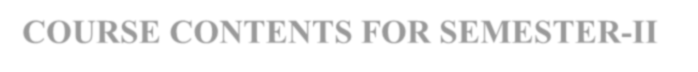 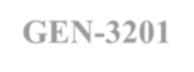 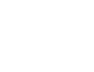 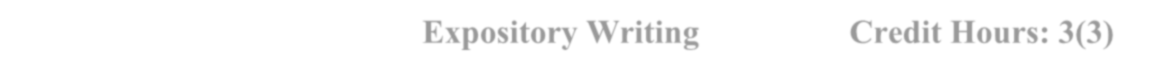 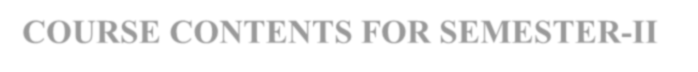 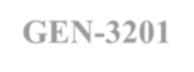 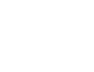 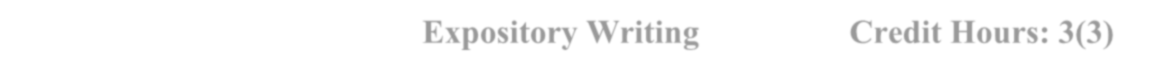 Course Objectives: The course is developed with the aim to enable the students to meet their real life communication needs by ● Helping them learn and understand basic concepts of communication process ● Practically implementing theoretical aspects in the real life situations Course Contents: What is Communication? 	▪ 	Process of communication, effective steps of communication, basic communication skills Paragraph Writing;  	▪ 	Practice in writing a good, unified and coherent paragraphs 	▪ 	Paragraph writing leading towards the writing of five to seven paragraphs long essay 	▪ 	Stages of writing (brain storming, researching, drafting and editing) 	▪ 	Methods of writing (cause and effect, problem solutions, comparison and contrast) Essay Writing; ▪ Basic structure of essay, topic sentence, supporting sentence, concluding sentence, thesis statement 	▪ 	Unity and Coherence, Introduction and Conclusion  CV and Job Application; 	▪ 	Preparing a Curriculum Vitae  	▪ 	Writing a formal job application Translation Skills; 	▪ 	Urdu to English (Practice at advanced level) Study Skills; 	▪ 	Skimming and scanning, intensive, extensive and speed reading 	▪ 	Summary and precis writing 	▪ 	Comprehension (at advanced level) ▪ 	 (sQ3R and Sq4r methods) Academic Writing; 	▪ 	Letter/ Memo writing, Minutes of Meeting, use of Dictionary, Library and Internet Presentation Skills; 	▪ 	Personality development (emphasis on content, style and pronunciation) ▪ Preparation stage, audience analysis, handling and asking questions, managing time, handling non-verbal means, feedback Academic Writing; 	▪ 	How to write a research proposal for research paper/term paper? 	▪ 	How to write a research paper/ term paper? 	▪ 	(Emphasis on style, content, language, form, clarity , consistency) Report Writing; 	▪ 	Technical Report writing 	▪ 	Progress report writing 	▪ 	Preparation and planning E-mail writing; 	▪ 	Creating e-mail account 	▪ 	Writing and sending e-mails Preparing for Interview and Research proposal/ research paper defense Note: Documentaries to be shown for discussion and review Recommended Books: Communication Skills a) 	Grammar 1. Practical English Grammar by A. J. Thomson and A. V. Martinet. Exercises 2.  Third edition. Oxford University Press 1986. ISBN 0 19 431350 6. Writing Writing. Intermediate by Marie-Christine Boutin, Suzanne Brinand and Francoise Grellet. Oxford Supplementary Skills. Fourth Impression 1993. ISBN 019 435405 7 Pages 45-53 (note taking). Writing. Upper-Intermediate by Rob Nolasco. Oxford Supplementary Skills. Fourth Impression 1992. ISBN 0 19 435406 5 (particularly good for writing memos, introduction to presentations, descriptive and argumentative writing). Reading Reading.  Advanced.  Brian Tomlinson and Rod Ellis. Oxford Supplementary Skills. Third Impression 1991. ISBN 0 19 453403 0. Reading and Study Skills by John Langan 3. 	Study Skills by Richard York. d)        Speaking Ellen, K. 2002. Maximize Your Presentation Skills: How to Speak, Look and Act on Your Way to the Top  Hargie, O. (ed.) Hand book of Communications Skills   Mandel, S. 2000. Effective Presentation Skills: A Practical Guide Better Speaking   Mark, P. 1996. Presenting in English. Language Teaching Publications    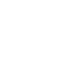 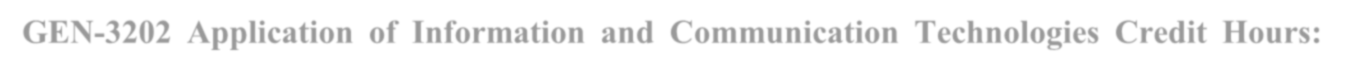 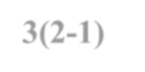 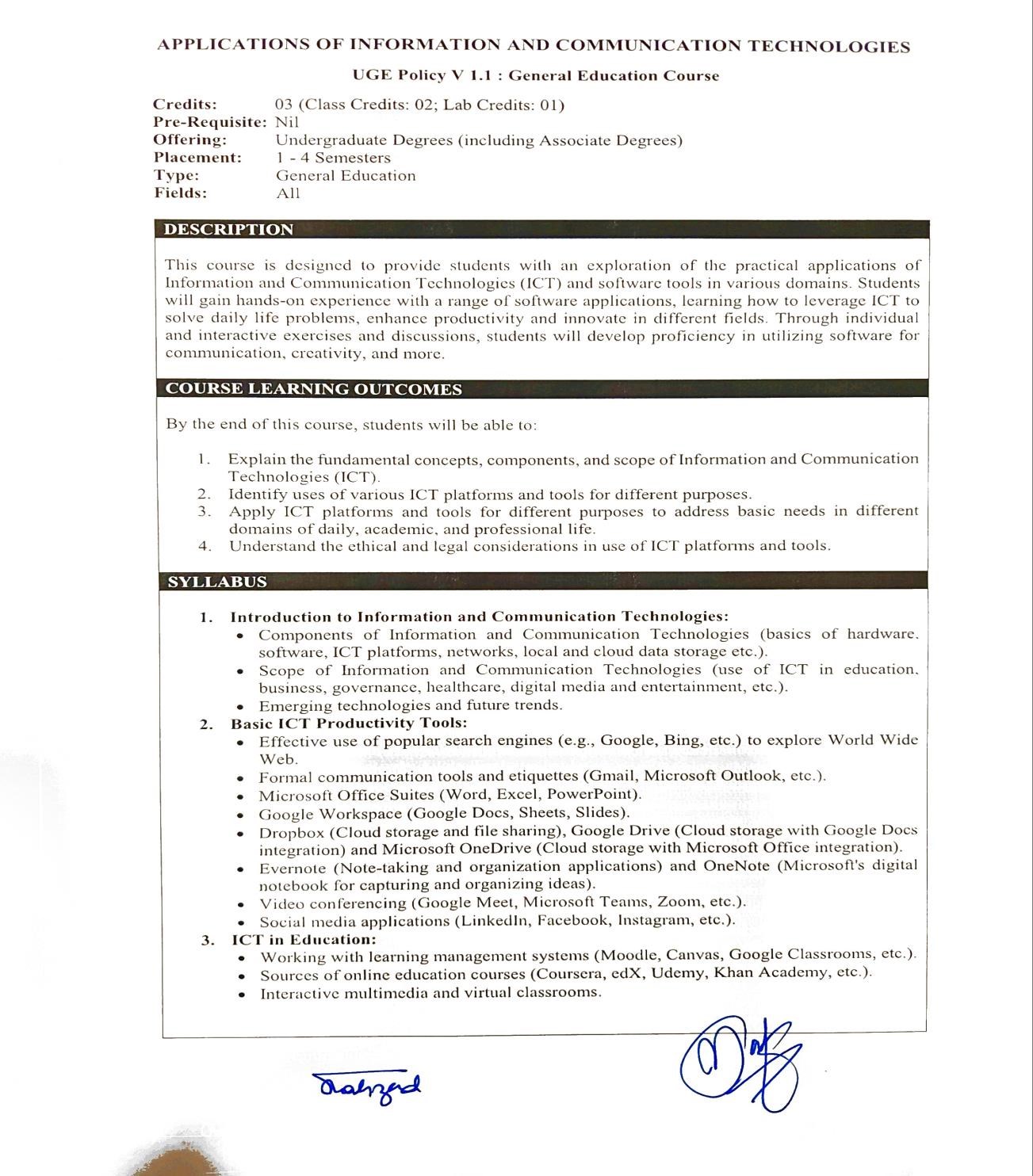 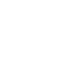 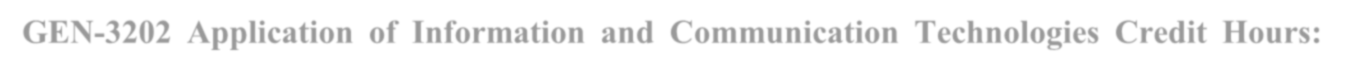 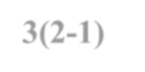 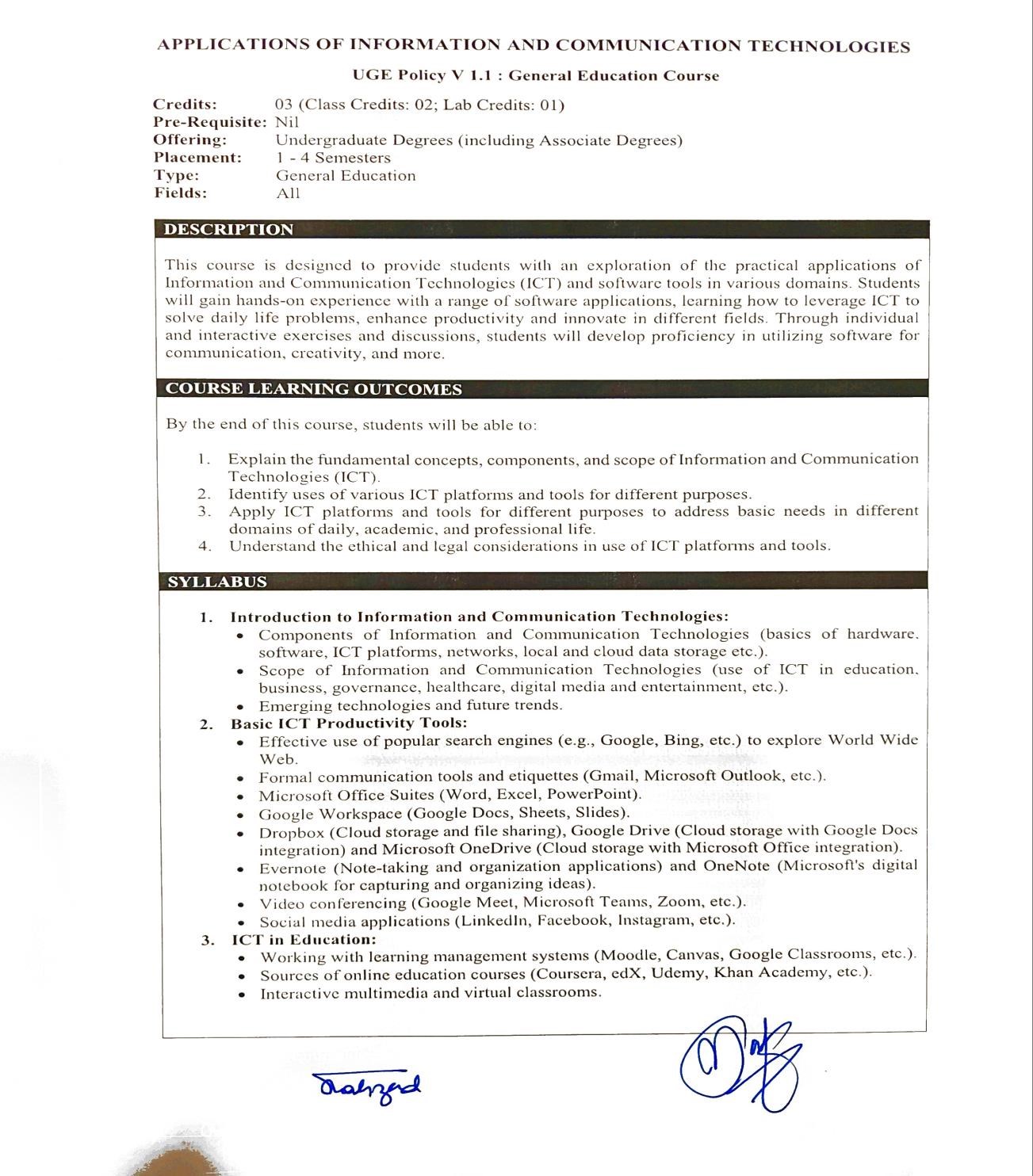 Introduction to Philosophy     Course Code:GEN-3203                         Credit Hours: 2(2-0)                 Course Objectives:  This course will help students to know how to discuss philosophical issues and how to use language for this purpose.  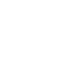 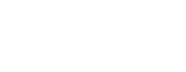 Course Contents:  Introduction to Philosophy Definition of Philosophy Etymology of Philosophy  (c) Scope of Philosophy  (d) Nature of Philosophy.  Philosophical Questions   a. What Is Truth?  b. What is Justice?  c. What is Good?  d. What is Beauty?  e. What is Love?  f. What Is the Meaning of Life?  g. Is Knowledge Possible?  h. What Does It Mean to Be Free?  i. Are You Really You?  j. How Does the Brain Produce the Mind?  k. Does Happiness Define the Good?  l. What Makes a Society Fair or Just?  TERMINAL COURSE Branches of Philosophy:  (a) Metaphysics (b) Epistemology (c) Logic (d) Ethics  (e) Political Philosophy  (f) Aesthetics. Historical Background of Philosophy:  (a) Ancient Greek Philosophy  (b) Medieval Western and Muslim Philosophy (c) Modern Western Philosophy.  Philosophy and Social Sciences:  (a) Philosophy and Psychology  (b) Philosophy and Sociology  (c) Philosophy and Political Science  (d) Philosophy and Literature Recommended books  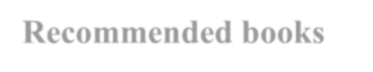 Dr. Khalid Almas and KashifFaraz Ahmed ―Advanced Philosophy ―Advanced A P Publisher, Lahore.  W. Russ Payne, ―An Introduction to Philosophy‖ Bellevue College, 2015.  Edward Craig, ―Philosophy A Very Short Introduction‖ by Oxford University Press, Inc., New       York 2002. Dallas M. Roark, Ph.D. ―Introduction to Philosophy―Emporia State University Copyright         1982 edition, 2016.  Nigel Warburton ―Philosophy: The Basic‖ published byRoutledge, Fifth edition published 2013.  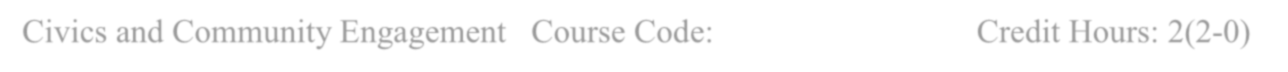 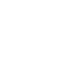 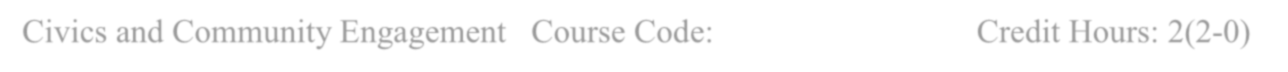 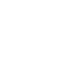 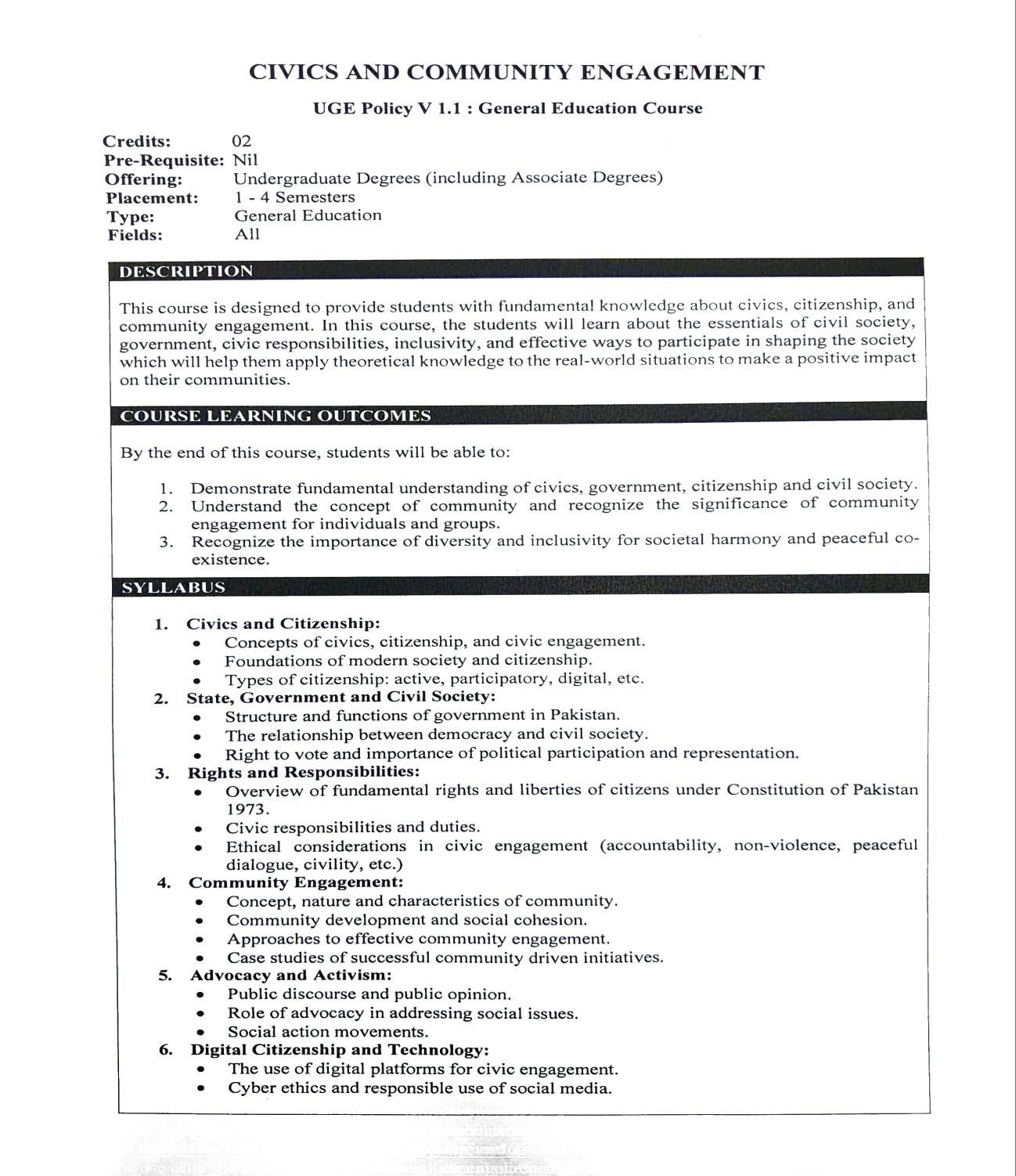 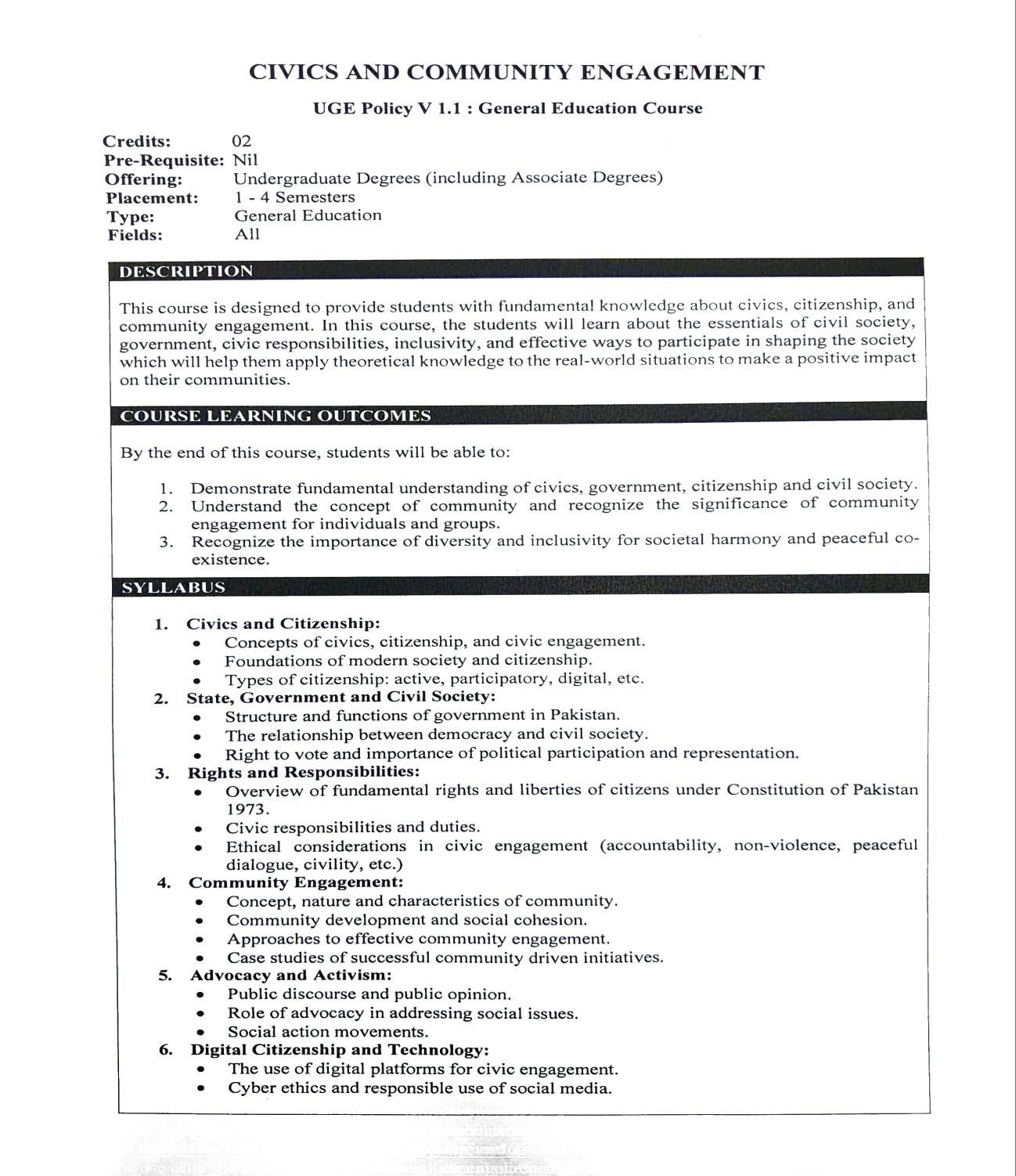 Course Code:                   GEN-3205 Course Title: Introduction to Psychology Semester: 2nd  Credit Hrs.: 03 Learning Objectives: Think of this course as a way to study an instruction manual for human thought and behavior. Although the manual is far from complete, it does contain some pretty interesting facts thus far. In exploring this manual, you will learn to learn the methods that psychologists use to approach questions about behavior, critical thinking skills necessary for approaching these questions, and how to apply what we already know about human behavior to everyday life. I want students to keep in mind that psychology is a science. Because it is a scientific enterprise, it is important that you become familiar with the empirical methods that scientists use to test their ideas. In addition, I want you to become more aware of some of the misconceptions about psychology. You will begin to learn how to dispel myths about human behavior by using critical thinking skills so that you may make more informed judgments about human behavior. In a nutshell, by learning about human behavior, you will learn how to remain open to new information, while using skepticism. There are a couple of additional outcomes that I expect you to achieve. These include the ability to:  ⮚ Recognize and explain the scientific method and evaluate scientific information. ⮚ Discriminate between reliable and less reliable information in your decision-making In addition to these, there are also learning goals that you should achieve, which are specific to this course. They include the ability to: ⮚ Demonstrate how course concepts apply to daily living. ⮚ Understand that behavior, thoughts, and emotions are shaped by heredity, immediate environment, and culture. ⮚ Understand that people‘s experience of the world is subjective. ⮚ Recognize that psychological conclusions are based on the scientific method. It is also my hope that, as a result of having taken this class, you will be able to maintain an appreciation for psychological principles and their application to everyday life. Lastly, we will spend some time going over how people differ according to the culture that they live in. Format The format for this class will be a mixture of lecture, discussion, small group work, and other activities. Research shows us that people learn much better and retain the information that they learn much longer when they actively participate in the learning process, and I encourage you to do just that. Therefore, I encourage you to talk about what you are learning with others, write about it, relate it to past experiences, and apply it to your daily life. Recommended Resources ⮚ Lilienfield, Lynn, Namy, & Woolf. (2009). Psychology: From Inquiry to Understanding. Pearson: Boston, MA. ⮚ Passer, M.W & Smith, R.E. (2019). Psychology: the science of mind and behavior. 3rd Ed. McGraw-Hill, Sydney (Available online). Additional readings will be provided within course modules. WEEKLY COURSE BREAKUP/ PLAN Classroom Management Course Code: EDU-3206 Credit Hours 3 COURSE DESCRIPTION:  One of the foremost reasons cited for teacher burnout is the challenge of classroom management. This comes as little surprise since classrooms are crowded, busy places in which students of diverse backgrounds and learning styles must be organized, directed and actively involved in learning. Many events need to occur simultaneously, the course of these events is often unpredictable and teachers must react often and immediately to evolving problems and needs. Teaching in such settings requires a highly developed ability to manage people, space, time and activity.   A program of study that aims to prepare prospective teachers must, therefore, equip them with knowledge and strategies for become effective managers of classrooms. In its narrowest sense, classroom management is defined in terms of ‗disciplining‘ and ‗controlling‘ students. This course, however, places the goal of ‗student learning‘ at the heart of classroom management. That is, it views the best-managed classrooms as ones where each learner is effectively engaged in constructing knowledge. To this end, teachers must manage teaching content, plan lessons, develop responsive instructional strategies, differentiate instruction, create predictable structures and routines and connect learning to the real world outside the classroom. It also views the best managed classrooms as learning communities with shared values of respect and caring.   In this course, prospective teachers will be encouraged to explore their own beliefs about teaching and learning to arrive at a philosophy of classroom management that places ‗learning‘ as an ultimate goal. Prospective teachers will be given the chance to explore curricular concerns of ‗what to teach‘ and ‗how to teach it‘ and view lesson planning as the consequence of these decisions. They will also study research and best practices on differentiation of instruction, classroom structures, routines, procedures and communitybuilding.      COURSE OBJECTIVES:  After completing this course, prospective teachers will be able to:  Define classroom management as a means to maximizing student learning.    Identify key features of a well-managed classroom.  Plan lessons, activities and assignments to maximize student learning.  Differentiate instruction according to student needs, interests and levels.  design and practice predictable classroom routines and structures to minimize disruptions    plan for a culture of caring and community in the classroom  Unit 2-- Curriculum and Classroom Management (4 weeks/12 hours)  Unit 5—Planning the Classroom Environment I Would Like  LEARNING AND TEACHING APPROACHES:  This course assumes that prospective teachers will develop their own plans for classroom management as a result of all they learn in the sixteen weeks that follow.  This course relies on peer discussions, independent reflections and class lectures. It also assumes that student teachers will read all the recommended text and ask provocative questions of themselves and during class. Students are expected to listen with tolerance to new points of view and contribute their understanding and experiences during discussions.  SUGGESTED RESOURCES  .  Classroom Management That Works: Research-Based Strategies for Every Teacher by Robert J. Marzano, Jana S. Marzano, Debra Pickering http://smkbp.com/attachments/Ebook%20%20Classroom%20Management%20That% 20Works.pdf Chapter 1—Introduction to Proactive Classroom Management  http://ptgmedia.pearsoncmg.com/images/9780135010631/downloads/Henley_Ch1_Int roducti ontoProactiveClassroomManagement.pdf The Multi-grade Classroom:  A Resource handbook for Small Rural Schools- Book 3: Classroom Management and Discipline by Susan Vincent, Northwest Regional Educational Laboratory,  Portland, Oregon 97204.  http://educationnorthwest.org/webfm_send/1152 Canter, L. Assertive discipline:  More than names on the board and marbles in a jar.  [Retrieved on February, 28, 2011] from  http://campus.dyc.edu/~drwaltz/FoundLearnTheory/FLT_readings/Canter.htm  Evertson, C., Poole, I., & the IRIS Center (n.d.) Norms and Expectations. [Retrieved on January, 20, 2011] from http://iris.peabody.vanderbilt.edu/instructors/guides/case_studies/ICS-003ICpdf  Evertson, C. M., & Emmer, E. T. (2009).  Classroom management for elementary teachers (8th Ed.).  Upper Saddle River, NJ: Pearson.  Marzano, R. J. (2003).  Classroom management that works: Research-based strategies for every teacher.  Alexandria, VA: Association for Supervision and Curriculum Development. Marzano, R. J., Marzano, J. S., & Pickering, D. (2003). Classroom Management That Works: Research-Based Strategies for Every Teacher. ASCD. Jones, F. H., & Jones, V. S. (2016). Tools for Teaching: Discipline, Instruction, Motivation. Fredric H. Jones & Associates. Charles, C. M., & Senter, G. W. (2008). Building Classroom Discipline. Pearson. Wong, H. K., Wong, R. T., & Seroyer, C. T. (2018). The First Days of School: How to Be an Effective Teacher. Harry K. Wong Publications. Kagan, S., & Kagan, M. (2009). Kagan Cooperative Learning. Kagan Publishing. Curwin, R. L., Mendler, A. N., & Mendler, B. (2008). Discipline with Dignity: New Challenges, New Solutions. ASCD. FOUNDATIONS OF EDUCATION (FOUNDATION)  Course Code-3207                                          	 	 	Credit Hours  3  Course Description   This course will focus on the ideological, philosophical, psychological, socio-economic and historical foundations of education. The major focus will be on developing an understanding of the participants how different philosophical theories affect education. The course will also include historical development of education of the Pakistan. Emphasize will be given on analyzing various sociological, political, economic and ideological forces that influence the process of education in our culture context. This course will also be used to develop the ability in prospective teachers to interpret knowledge within its historical, philosophical, ideological, and social contexts, which will lead to produce critical perspectives on education both within, and outside of, schools.  Learning outcome The students will be able to:  Explain the important features of foundation of education  Specify the role of educational thinkers in education  Discuss the modes of education  Evaluate the issues and problems of education.  Course Outline  Unit 1   Ideological Foundation of Education  Islamic Foundations  Islamic concept of Peace  Other religions and Islam  Ideology and teachers  Unit 2   Philosophical Foundations of Education  Philosophy and Education  Main Philosophical Thoughts  Idealism  Realism  `Pragmatism  Re-constructionism  Unit 3   Psychological Foundations of Education  Learning and Maturation  Individual Differences  Self-concept  Academic Aptitude  Instructional Strategies and Psychology  TERMINAL COURSE Unit 4   Socio-Economic Foundations of Education  Concept of Society and Culture  Social Conditions and Education  Economic Conditions and Education  Politics and Education  Unit 5   Historical Foundations of Education in Pakistan  Pre-Pakistan Period (712 A.D. to onward)  Period from1947-1958  Period From1959-1971  Period from1972-1979  Period from 1980-1991  Period from 1992 – to date  Unit 6 Aims of Education  Aims, Goals and Objectives  Taxonomies of Objectives  Aims and Objectives of Education in Pakistan  Unit 7   Problems and Issues in Education in Pakistan Universalization of Primary Education  Literacy  Medium of Instruction  Diversification of Education  Environmental Education  Gender and Education  Islamiazation of Education  Special Education  Health Education / Drug Education  HIV / Aids, STIs,Hepatitis  Recommended Book  Canestrari, A. (2009). Foundations of Education. New York: Sage Publications. Eugene,  F.P.  (2005).   Critical  issues  in  education:  Anthology      of reading. New York: Sage Publications.  Goldblatt, P.F., & Smith, D. (2005). Cases for teacher development. New York: Sage Publications.  Holt, L.C. (2005). Instructional patterns: Strategies for maximizing students learning.  Murphy, D. (2005). Foundations/Introduction to Teaching. USA: Allyn & Bacon, Inc.New York: SagePublications.  Semel, S. F. (2010). Foundations of education: The essential texts. USA: Routledge   Course Code Course Title Category CH GEN-3201 Expository Writing    GE 3(3+0) GEN-3202 Application of Information and Communication Technologies  GE  3(2+1) GEN-3203 Introduction to Philosophy   GE 2(2+0) GEN-3204 Civic and Community Engagement  GE  2(2+0) GEN-3205 Introduction to Psychology GE 2(2+0) EDU-3206 Classroom Management  MC 3(3+0) EDU-3207 Foundation of Education  MC 3(3+0) HQT-3208 Holy Ouran with Translation. Tajveed & Tafseer COM S/U Total Credit hours 18 Week No. TOPICS TO BE TAUGHT Assignments & Self Directed Activities WEEK 1 TOPIC 1: What psychology is like? Reading: Schools of thoughts In psychology WEEK 1 Lecture 1: Definition and application of psychology Reading: Schools of thoughts In psychology WEEK 1 Lecture 2: Methods in psychology Reading: Schools of thoughts In psychology WEEK 1 Lecture 3: The work of psychologists, Branches of psychology Reading: Schools of thoughts In psychology WEEK 2 TOPIC 2:  Assignment # 1: Thinking  Processes and concept  formation WEEK 2 Lecture 1:  Assignment # 1: Thinking  Processes and concept  formation WEEK 2 Lecture 2: Assignment # 1: Thinking  Processes and concept  formation WEEK 2 Lecture 3:  Assignment # 1: Thinking  Processes and concept  formation WEEK 3 TOPIC 3: Sensory processes and perception WEEK 3 Lecture 1: Sense of vision, hearing,  WEEK 3 Lecture 2: sense of smell, taste and touch WEEK 3 Lecture 3: from perception, depth perception, constancy, movement perception, plasticity, individual differences WEEK 4 TOPIC 4: Attitudes WEEK 4 Lecture 1: Nature, Measurement and Theories of attitude WEEK 4 Lecture 2: Theories of attitude, factors in attitude change WEEK 4 Lecture 3: Attitudes and Behavior, Behavior and attitudes WEEK 5 TOPIC 5: Memory Lecture 1 Definition, Types, Modals Lecture 2: Memory disorders Lecture 3: Forgetting WEEK 6 TOPIC 6: Motivation Assignment # 2: Decision Making and Problem Solving WEEK 6 Lecture 1: Motives, Theories of motivation Assignment # 2: Decision Making and Problem Solving WEEK 6 Lecture 2:, Biological and Social motivation WEEK 6 Lecture 3: Frustration and conflict of motives QUIZ 1 WEEK 7 TOPIC 7: Emotion WEEK 7 Lecture 1: Expression and perception of emotions, physiology of emotions WEEK 7 Lecture 2: Theories of emotions WEEK 7 Lecture 3: Emotional Regulation WEEK 8 TOPIC 8: Revision WEEK 8 Lecture 1: Discussion WEEK 8 Lecture 2: Discussion WEEK 8 Lecture 3: MIDTERM EXAM ABOVE MENTIONED TOPICS HAVE BEEN COMPLETED BEFORE MIDTERM EXAM WEEK 9 TOPIC 9: Principles of Learning WEEK 9 Lecture 1: Classical Conditioning WEEK 9 Lecture 2: Operant Conditioning WEEK 9 Lecture 3: Cognitive learning WEEK 10 TOPIC 10: Personality WEEK 10 Lecture 1: Definition, Major approaches WEEK 10 Lecture 2: Measuring Personality WEEK 10 Lecture 3: Personality Disorders WEEK 11 Social Psychology WEEK 11 Lecture 1: Social Perceptions WEEK 11 Lecture 2:  Social Influence WEEK 11 Lecture 3: Social Relationships WEEK 12 TOPIC 12:  WEEK 12 Lecture 1:  WEEK 12 Lecture 2:  WEEK 12 Lecture 3: WEEK 13 Topic 13: Stress, Health & Coping WEEK 13 Lecture 1: Characteristics of stressful events, psychological physical reactions to stress,  WEEK 13 Lecture 2:, Coping skills, Managing stress WEEK 13 Lecture 3: QUIZ 2 WEEK 14 WEEK 14 Lecture 1:  WEEK 14 Lecture 2:   WEEK 14 Lecture 3:  WEEK 15 Presentations WEEK 15 Presentation 1: Cognitive Development WEEK 15 Presentation 2: Social and Emotional Development WEEK 15 Presentation 3: Moral Development WEEK 16 Psychology of Technology 1. Introduction to the Psychology of Technology:     -Discuss the interdisciplinary nature of the field, drawing on insights from psychology, humancomputer interaction, sociology, and other disciplines. 2.Digital Well-being and Mental Health:     Examine the psychological effects of technology use on mental health and well-being, including topics such as internet addiction, social media use, digital detoxes, and strategies for promoting healthy technology habits. Cyber psychology and Virtual Communities:    Investigate the psychological dynamics of online communities, virtual worlds, and social networking platforms.     Discuss topics such as social identity, group dynamics, online relationships, and the formation of digital communities. Ethical and Social Implications of Technology:    Explore ethical considerations and societal implications of technological advancements, including topics such as digital privacy, data security, online harassment, and the digital divide. Technology-Assisted Interventions and Therapy:    Examine the role of technology in mental health assessment, treatment and support. Emerging Trends and Future Directions:    Discuss topics such as artificial intelligence, virtual reality, wearable devices, and their potential applications in psychology research and practice. By incorporating the psychology of technology as a chapter in course, teacher can provide students with valuable insights into the complex interactions between individuals, technology, and society in the digital age. This addition can enhance students understanding of contemporary issues and phenomena related to technology use and its impact on human behavior and well-being. SEMESTER OUTLINE  SEMESTER OUTLINE  Unit 1—Learning Theories and Classroom Management (4 weeks/12 hours)  Unit 1—Learning Theories and Classroom Management (4 weeks/12 hours)  Week  1  Why a course on Classroom Management?   How does a teacher‘s personal philosophy about teaching and learning affect his or her beliefs about classroom management?   What happens in a well-managed classroom?  Week  2  Classroom Observations and Data Collection (students spend 6 hours in a classroom including class and out-of-class hours)  Week  3  What are the features of Classroom Management? (physical environment, social environment)  What challenges must teachers negotiate in the management of a classroom?  How do classroom discipline and management differ?  What kind of classroom environment do I want?  Week  4  What do I need to think about in designing the effective classroom environment?  o 	Identifying resources for learning   Using displays and visuals for enhancing the learning environment in the classroom   Seating arrangements for different kinds of learning experiences Physical facilities to enhance the learning environment   o 	Building the social environment  Weeks  5-8  How can my curriculum support the classroom management? In what ways can the teacher create a plan for teaching and learning that is consistent with her/his philosophy?   planning, motivation, teaching and assessing the curriculum differentiation of instruction mufti-grade classrooms overcrowded classrooms  TERMINAL COURSE Unit 3—Routines, Schedules and Time Management in Diverse Classrooms (3 weeks/9 hours)  TERMINAL COURSE Unit 3—Routines, Schedules and Time Management in Diverse Classrooms (3 weeks/9 hours)  Weeks  9  What are classroom ‗routines‘ and ‗structures‘ and how do they help in the management of classroom time?  How do you create structures and routines in a multi-grade context?  How can routines and structures help me deal with special needs and situations?  10  How might routines and structures be used to teach specific subject content like Math, Science or Literacy?  11  How might routines and structures be used to promote cooperation and collaborative learning?    Unit 4—Creating Shared Values and Community (2 weeks/ 6 hours)  Unit 4—Creating Shared Values and Community (2 weeks/ 6 hours)  Week 12  What is community inside and outside the classroom and school? What is community participation and involvement?  What are typical practices of community participation?  Week 13  How can I manage involvement of the community in my classroom?  What routines and structures need to be put in place?  In what ways might community involvement be different in multi-grade classroom?  Week 14  How can I create an ―ethic of care‖ in my classroom?  o 	diverse classrooms as caring, democratic communities  o 	respectful relations between teacher and students, students and students  Week 15  How can a caring classroom help me build responsible actions and personal accountability?  What happens when behavior breaks down?  How do I deal with unexpected events?  Week 16  How can I use what I have learned to create the classroom I want?  opener critique and review of final projects summary and closure  